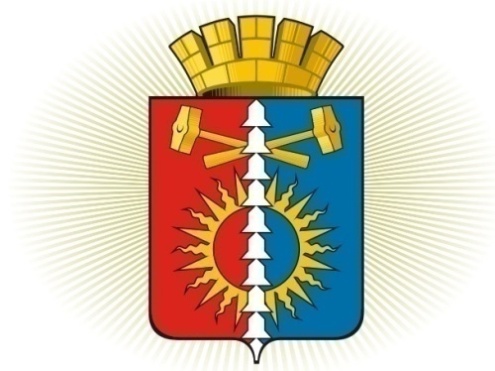 ДУМА ГОРОДСКОГО ОКРУГА ВЕРХНИЙ ТАГИЛСЕДЬМОЙ СОЗЫВ	Р Е Ш Е Н И Е	  четырнадцатое заседание18.08.2022г. № 14/5город Верхний ТагилО внесении изменений в Положение о резерве управленческих кадровгородского округа Верхний Тагил, утвержденное Решением Думыгородского округа Верхний Тагил от 19.12.2019 №39/4В соответствии с Федеральным Законом от 30 апреля 2021 года №116-ФЗ «О внесении изменений в отдельные законодательные акты Российской Федерации», Федеральным законом от 02 марта 2007 года №25-ФЗ «О муниципальной службе в Российской Федерации», руководствуясь Уставом городского округа Верхний Тагил, Дума городского округа Верхний Тагил  Р Е Ш И Л А:1. Внести в Положение о резерве управленческих кадров на территории городского округа Верхний Тагил, утвержденное Решением Думы городского округа Верхний Тагил от 19.12.2019 №39/4 следующие изменения:Дополнить пункт 33 подпунктом 12 следующего содержания:«12) прекращение гражданства Российской Федерации; наличие гражданства (подданства) иностранного государства либо вида на жительство или иного документа, подтверждающего право на постоянное проживание гражданина на территории иностранного государства, если иное не предусмотрено международным договором Российской Федерации».2. Опубликовать настоящее Решение в газете «Местные ведомости» и разместить на официальном сайте городского округа Верхний Тагил (www.go-vtagil.ru) и официальном сайте Думы городского округа Верхний Тагил (www.duma-vtagil.ru). 3. Контроль за исполнением настоящего решения возложить на постоянную комиссию Думы городского округа Верхний Тагил  по экономике и бюджету. Председатель Думыгородского округа Верхний Тагил ___________Е.А. НехайИ.о. Главы  городского округа Верхний Тагил ___________И.Г. Упорова